Agency overviewOur vision is to create thriving environments, communities and economies for the people of New South Wales. We focus on some of the biggest issues facing our state. We deliver sustainable water resource and environment management, secure our energy supply, oversee our planning system, maximise community benefit from government land and property, and create the conditions for a prosperous state. We strive to be a high-performing, world-class public service organisation that celebrates and reflects the full diversity of the community we serve and seeks to embed Aboriginal cultural awareness and knowledge throughout the department.  The Water Group leads the NSW Government in providing confidence to communities and stakeholders with the transparent stewardship of water resources, provision of services and reforms that support sustainable and healthy environments, economies and societies across NSW.  Primary purpose of the roleProvide remote sensing (RS) data products and services, developing and implementing high quality water information systems, based on and supported by remotely sensed imagery and data. Contribute to the development of customised optical and lidar remote sensing products for water analytics. The role also works with internal and external stakeholders to provide solutions utilizing remote sensing and spatial technologies.Key accountabilitiesCritically analyse, interpret, and communicate results from optical and lidar remote sensing analytics and/or other bathymetrical/hydrologic analysis techniques to provide reliable and accurate information on which policy can be developed.Contribute to the development and implementation of optical and lidar remote sensing information products and the continual improvement of techniques.Contribute to technology and knowledge transfer on remote sensing technological development by developing and reviewing review guidelines, manuals, courses and other support materials.Provide technical expertise in the area of remote sensing data acquisition, data management and analytics to support water resource management and compliance functions.Research, define, review and develop standards and best practice methodologies for remote sensing focused on farm scale measurement, impact assessment and identification of non-compliance. Maintain, update and audit remote sensing data archives and derivative products ensuring quality, currency and accuracy at all times, together with adherence to data and metadata standards.Provide a high level of customer support, assisting clients in accessing information and liaising with external organisations and stakeholders for the purpose of data acquisition and exchange.Demonstrate standards of professional behaviour and ethics that promote and maintain public confidence and trust in the work of the Department.Key challengesWorking in a dynamic environment which requires investigating and working with new leading-edge technologies to analyse and solve complex natural resource management issues.Working with a diverse range of internal staff and external jurisdictions in a collaborative manner to deliver fit for purpose results. Maintaining the integrity of outputs during high volume periods by balancing the delivery of day to day priorities with longer term project requirements.Key relationshipsRole dimensionsDecision makingAccountable for the delivery of work assignments and projects on time and to expectations in terms of quality, deliverables and outcomes.Undertakes work priorities allocated by the Manager (in consultation with Project Managers as appropriate)Recommends changes to information management practices or deployment of new technologies, with any change subject to approval by senior management.Reporting lineLead Remote Sensing AnalystDirect reportsNilBudget/ExpenditureNilKey knowledge and experienceExperience with digital image processing, remote sensing and weather data integration, ground truthing of active and passive remote sensing data. Experience in the automation of processes, through scripting or batch job creation as well as the acquisition, analysis and visualisation of imagery and spatial information. Experience in remote sensing, spatial analysis and modelling techniques, and spatial data management and technology including open source technologies.Essential requirementsTertiary qualifications in Remote Sensing and Geographic Information Systems or similar discipline and/or equivalent level of knowledge.Capabilities for the roleThe NSW public sector capability framework describes the capabilities (knowledge, skills and abilities) needed to perform a role. There are four main groups of capabilities: personal attributes, relationships, results and business enablers, with a fifth people management group of capabilities for roles with managerial responsibilities. These groups, combined with capabilities drawn from occupation-specific capability sets where relevant, work together to provide an understanding of the capabilities needed for the role.The capabilities are separated into focus capabilities and complementary capabilitiesFocus capabilities	Focus capabilities are the capabilities considered the most important for effective performance of the role. These capabilities will be assessed at recruitment. The focus capabilities for this role are shown below with a brief explanation of what each capability covers and the indicators describing the types of behaviours expected at each level.Focus capabilitiesComplementary capabilitiesComplementary capabilities are also identified from the Capability Framework and relevant occupation-specific capability sets. They are important to identifying performance required for the role and development opportunities. Note: capabilities listed as ‘not essential’ for this role are not relevant for recruitment purposes however may be relevant for future career development.ClusterPlanning and EnvironmentAgencyDepartment of Planning and EnvironmentDivision/Branch/UnitWater / Water Knowledge / Water AnalyticsClassification/Grade/BandDPO 2/3ANZSCO Code234111PCAT Code1119192Date of ApprovalJanuary 2023Agency Websitehttp://www.dpie.nsw.gov.auWhoWhyInternalInternalManagerReceive guidance and direction from manager responsible for supervising and reviewing work programSenior Management teamContribute to the overall direction and strategy for the Geospatial Sciences unitProject leadCollaborate and contribute to program by providing data and analysis from a range of sources to inform decision-making for natural resource managementReceive guidance and direction from project lead responsible for supervising and reviewing work program.Advise on emerging and or contentious issues and, future strategyExternalExternalWater NSWPromotes effective interagency liaison regarding water and data/technology management issuesState and federal government agencies, Authorities and inter-governmental entitiesPromotes effective relationships, strategic partnerships and networks with key government agenciesIndustry stakeholders, community groups and other non-government stakeholdersProvide effective customer relationships and ensures customers have a positive experience in relation to their needsCapability group/setsCapability nameBehavioural indicatorsLevel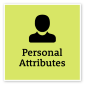 Act with IntegrityBe ethical and professional, and uphold and promote the public sector valuesRepresent the organisation in an honest, ethical and professional waySupport a culture of integrity and professionalismUnderstand and help others to recognise their obligations to comply with legislation, policies, guidelines and codes of conductRecognise and report misconduct and illegal and inappropriate behaviourReport and manage apparent conflicts of interest and encourage others to do soIntermediateManage SelfShow drive and motivation, an ability to self-reflect and a commitment to learningKeep up to date with relevant contemporary knowledge and practicesLook for and take advantage of opportunities to learn new skills and develop strengthsShow commitment to achieving challenging goalsExamine and reflect on own performanceSeek and respond positively to constructive feedback and guidanceDemonstrate and maintain a high level of personal motivationAdept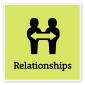 Commit to Customer ServiceProvide customer-focused services in line with public sector and organisational objectivesFocus on providing a positive customer experienceSupport a customer-focused culture in the organisationDemonstrate a thorough knowledge of the services provided and relay this knowledge to customersIdentify and respond quickly to customer needsConsider customer service requirements and develop solutions to meet needsResolve complex customer issues and needsCooperate across work areas to improve outcomes for customersIntermediateWork CollaborativelyCollaborate with others and value their contributionEncourage a culture that recognises the value of collaborationBuild cooperation and overcome barriers to information sharing and communication across teams and unitsShare lessons learned across teams and unitsIdentify opportunities to leverage the strengths of others to solve issues and develop better processes and approaches to workActively use collaboration tools, including digital technologies, to engage diverse audiences in solving problems and improving servicesAdept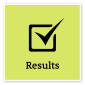 Think and Solve ProblemsThink, analyse and consider the broader context to develop practical solutionsUndertake objective, critical analysis to draw accurate conclusions that recognise and manage contextual issuesWork through issues, weigh up alternatives and identify the most effective solutions in collaboration with othersTake account of the wider business context when considering options to resolve issuesExplore a range of possibilities and creative alternatives to contribute to system, process and business improvementsImplement systems and processes that are underpinned by high-quality research and analysisLook for opportunities to design innovative solutions to meet user needs and service demandsEvaluate the performance and effectiveness of services, policies and programs against clear criteriaAdvancedDemonstrate AccountabilityBe proactive and responsible for own actions, and adhere to legislation, policy and guidelinesBe proactive in taking responsibility and being accountable for own actionsUnderstand delegations and act within authority levelsIdentify and follow safe work practices, and be vigilant about own and others’ application of these practicesBe aware of risks and act on or escalate risks, as appropriateUse financial and other resources responsiblyIntermediate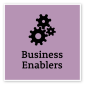 Project ManagementUnderstand and apply effective planning, coordination and control methodsPerform basic research and analysis to inform and support the achievement of project deliverablesContribute to developing project documentation and resource estimatesContribute to reviews of progress, outcomes and future improvementsIdentify and escalate possible variances from project plansIntermediateCapability group/setsCapability nameDescriptionLevelDisplay Resilience and CourageBe open and honest, prepared to express your views, and willing to accept and commit to changeIntermediateValue Diversity and InclusionDemonstrate inclusive behaviour and show respect for diverse backgrounds, experiences and perspectivesIntermediateCommunicate EffectivelyCommunicate clearly, actively listen to others, and respond with understanding and respectIntermediateInfluence and NegotiateGain consensus and commitment from others, and resolve issues and conflictsIntermediateDeliver ResultsAchieve results through the efficient use of resources and a commitment to quality outcomesIntermediatePlan and PrioritisePlan to achieve priority outcomes and respond flexibly to changing circumstancesIntermediateFinanceUnderstand and apply financial processes to achieve value for money and minimise financial riskFoundationalTechnologyUnderstand and use available technologies to maximise efficiencies and effectivenessAdeptProcurement and Contract ManagementUnderstand and apply procurement processes to ensure effective purchasing and contract performanceFoundational